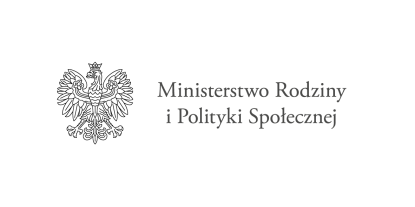 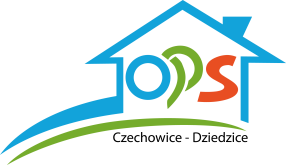 Nabór wniosków do Programu „Asystent osobisty osoby niepełnosprawnej” – edycja 2023 Ministerstwo Rodziny i Polityki Społecznej ogłosiło nabór wniosków do Programu „Asystent osobisty osoby niepełnosprawnej” – edycja 2023 Program „Asystent osobisty osoby niepełnosprawnej” – edycja 2023 ma na celu zapewnienie dostępności do usług asystencji osobistej, tj. wsparcia w wykonywaniu codziennych czynności oraz funkcjonowaniu w życiu społecznym osób niepełnosprawnych.Program jest elementem polityki społecznej państwa w zakresie:poprawy jakości życia osób niepełnoprawnych, w szczególności poprzez umożliwienie im jak najbardziej niezależnego życia;wsparcia osób niepełnosprawnych oraz zapewnienia pomocy adekwatnej do potrzeb;uczestnictwa osób niepełnosprawnych w wydarzeniach społecznych, kulturalnych, rozrywkowych lub sportowych itp.; dofinansowania jednostek samorządu terytorialnego w ramach realizowanych zadań mających na celu wsparcie społeczne osób niepełnosprawnych;zwiększenia wsparcia asystenckiego dla niepełnosprawnych uczniów ze specjalnymi potrzebami edukacyjnymi, także w innych wymiarach życia i funkcjonowania społecznego.Zakłada on wsparcie finansowe do 100 % kosztów dla gmin/powiatów w zakresie świadczenia usługi asystenta, która będzie dostosowana do potrzeb osoby niepełnosprawnej, mieszkającej na terenie danej gminy/powiatu. Środki z Programu  oprócz wynagrodzenia dla asystentów realizujących usługę przeznaczyć również można na pokrycie kosztów:zakupu jednorazowych biletów komunikacji publicznej/prywatnej dla asystenta towarzyszącego uczestnikowi oraz koszty przejazdów asystentów  własnym/udostępnionym przez osobę trzecią/ innym środkiem transportu np. taksówką w związku z wyjazdami, które dotyczą realizacji usług wymienionych w Programiezakupu biletów wstępu na wydarzenia kulturalne, rozrywkowe, sportowe lub społeczne itp. dla asystenta towarzyszącego uczestnikowi programu,ubezpieczeń OC lub NNW asystentów związanych ze świadczeniem usługi asystenta.Usługi asystencji osobistej mogą w szczególności polegać na pomocy asystenta w:wykonywaniu czynności dnia codziennego dla uczestnika Programu;wyjściu, powrocie lub dojazdach z uczestnikiem Programu w wybrane przez uczestnika miejsca;załatwianiu spraw urzędowych;korzystaniu z dóbr kultury (np. muzeum, teatr, kino, galerie sztuki, wystawy);zaprowadzaniu dzieci z orzeczeniem o niepełnosprawności do placówki oświatowej lub przyprowadzaniu ich z niej. Adresatami Programu są:dzieci do 16. roku życia z orzeczeniem o niepełnosprawności łącznie ze wskazaniami: konieczności stałej lub długotrwałej opieki lub pomocy innej osoby w związku ze znacznie ograniczoną możliwością samodzielnej egzystencji oraz konieczności stałego współudziału na co dzień opiekuna dziecka w procesie jego leczenia, rehabilitacji i edukacji orazosoby niepełnosprawne posiadające orzeczenie:o znacznym stopniu niepełnosprawności alboo umiarkowanym stopniu niepełnosprawności albotraktowane na równi z orzeczeniami wymienionymi w lit. a i b, zgodnie z art. 5 i art. 62 ustawy z dnia 27 sierpnia 1997 r. o rehabilitacji zawodowej i społecznej oraz zatrudnianiu osób niepełnosprawnych.Usługę asystenta przyznaje się na podstawie Karty zgłoszenia do Programu „Asystent osobisty osoby z niepełnosprawnej” – edycja 2023. Uczestnik Programu nie płaci za usługi asystenta.Wnioski w ramach programu gmina/powiat składa do właściwego wojewody w terminie do 10 listopada 2022 r.  Wojewoda sporządza i przekazuje Ministrowi Rodziny i Polityki Społecznej wniosek na środki finansowe w ramach programu wraz z listą rekomendowanych wniosków w terminie do dnia 25 listopada 2022 r. Po otrzymaniu od wojewody listy rekomendowanych wniosków Minister dokona ostatecznej weryfikacji i zatwierdzenia wniosków złożonych przez wojewodów w terminie do 9 grudnia 2022 r.Gmina Czechowice-Dziedzice złożyła wniosek na środki finansowe z Programu „Asystent osobisty osoby niepełnosprawnej” – edycja 2023 w ramach Funduszu Solidarnościowego. Po uzyskaniu rekomendacji wniosku  a następnie podpisaniu umowy z Wojewodą gmina rozpocznie realizację Programu.Szczegółowe informacje o Programie można uzyskać pod nr tel. 32/214-51-37, Ośrodek Pomocy Społecznej Zespół ds. usług, Czechowice-Dziedzice ul. Nad Białka 1b.